「状況に応じたあいさつ」②						　　　　　年　　　　　組　　　　　番氏名　　　　　　　　　　　　　　　　　　　●チェックリスト◎大変よい　○よい　△努力しよう□　自分の名前をはっきり言える。					（　　　　　　　）□　相手をきちんと見ている。					（　　　　　　　）□　大きな声ではっきり言える。					（　　　　　　　）□　笑顔で話をしている。						（　　　　　　　）□　正しい言葉遣いやあいさつができる。				（　　　　　　　）□　用件をしっかり伝えることができる。				（　　　　　　　）●今日の学習の感想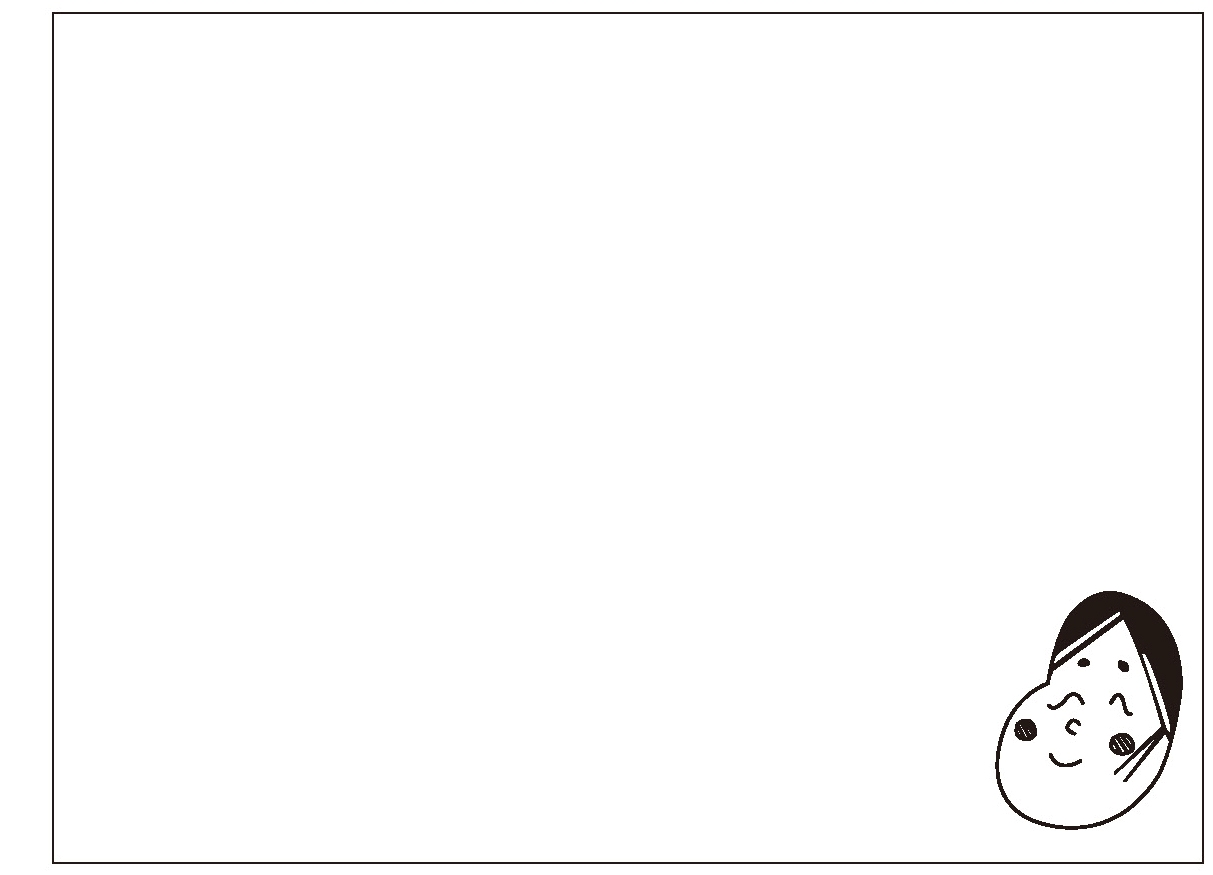 